SALADES DE CHOU KALEEnlever la nervure centrale des feuilles et découper en lanières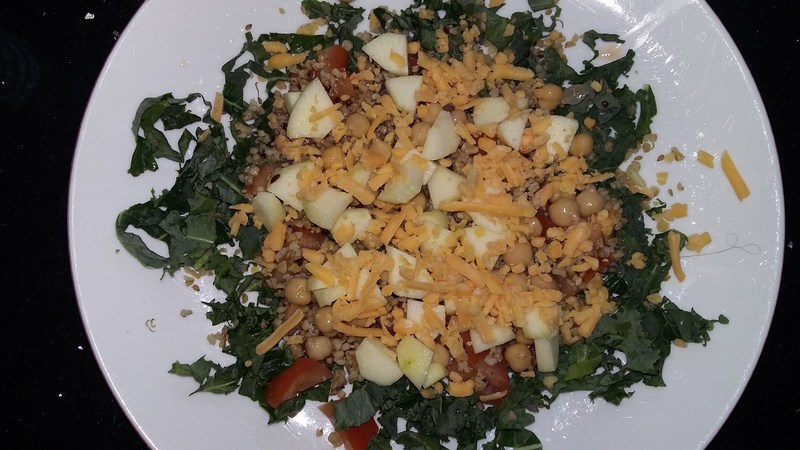 disposer les lanières sur l'assiette. Parsemer de boulgour (ou riz cuit ou lentilles..)pois chichestomates en petits morceauxpomme en petits désfromage râpé ou dés de fetachou kale en lanières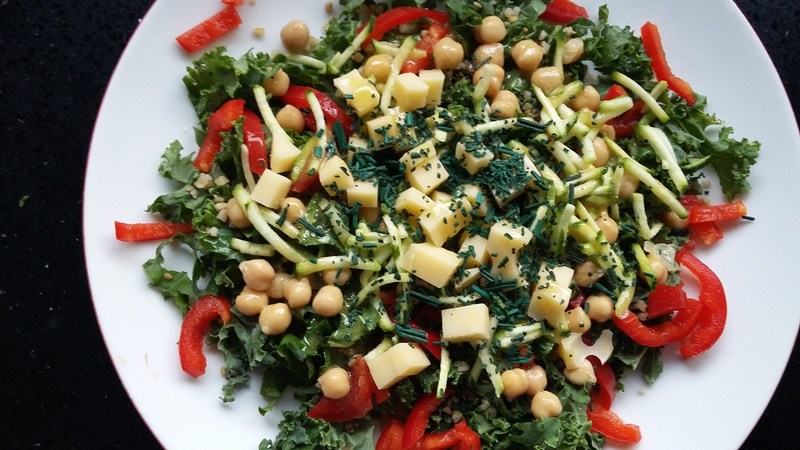 poivron rougeboulgour et pois chichescourgette râpéedés de gruyèrespirulineon peut ajouter : olives, noix ou cajous, raisins secs....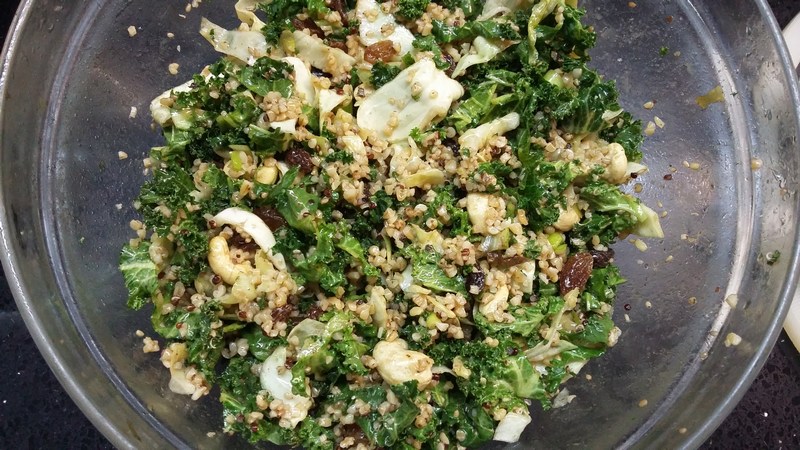 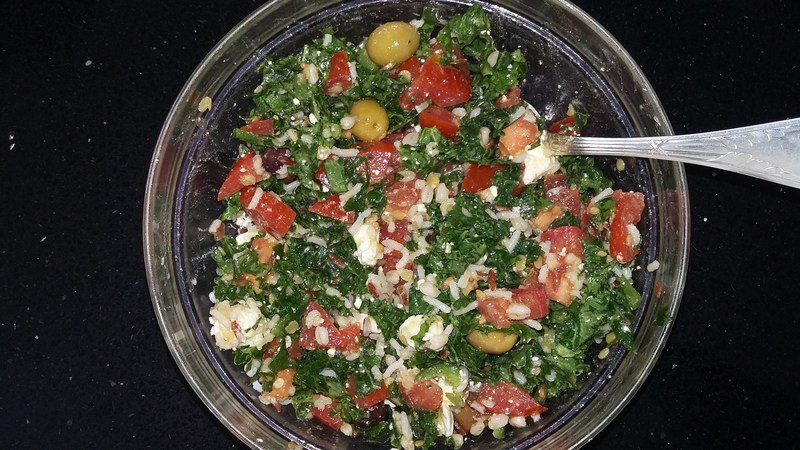 